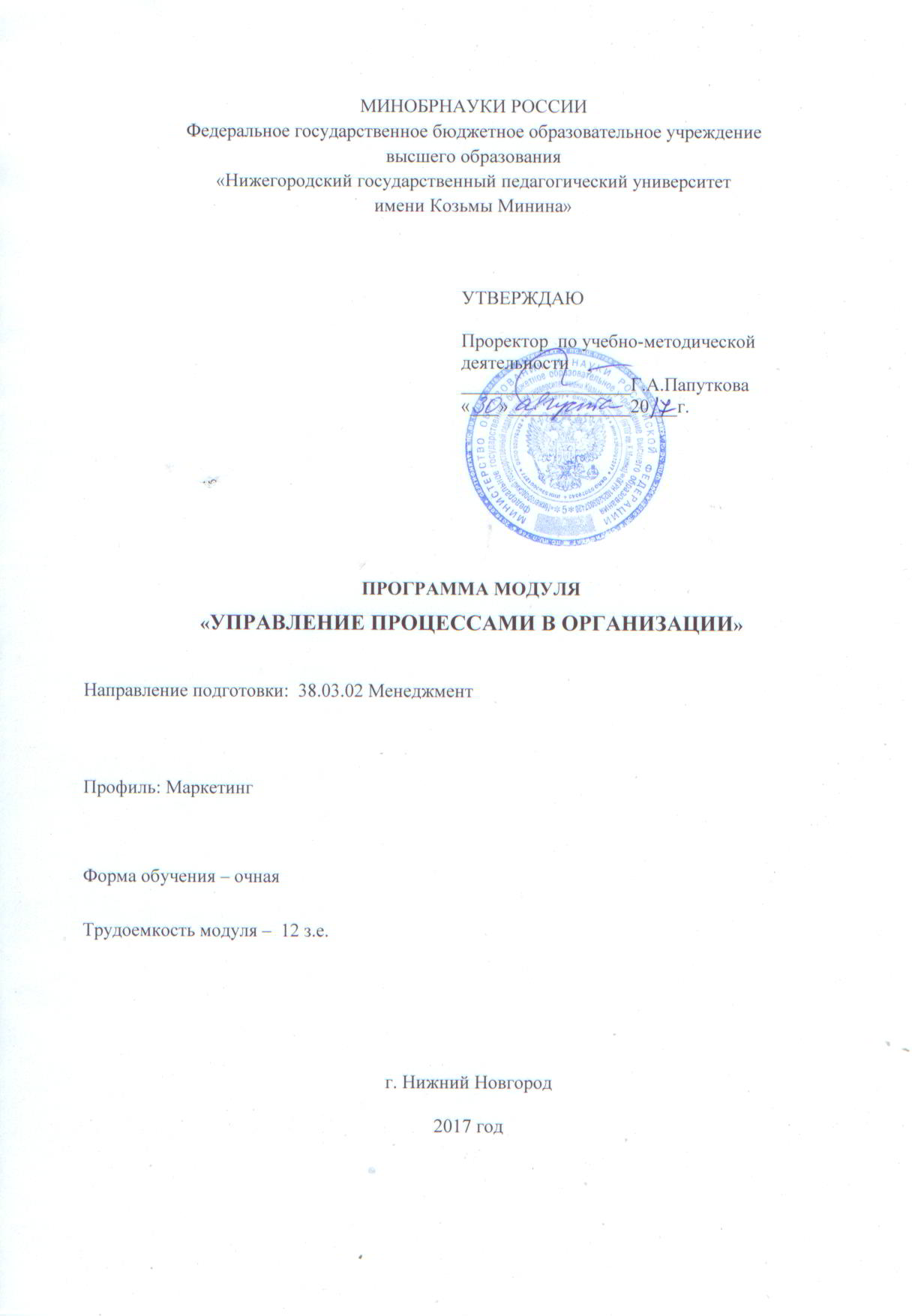 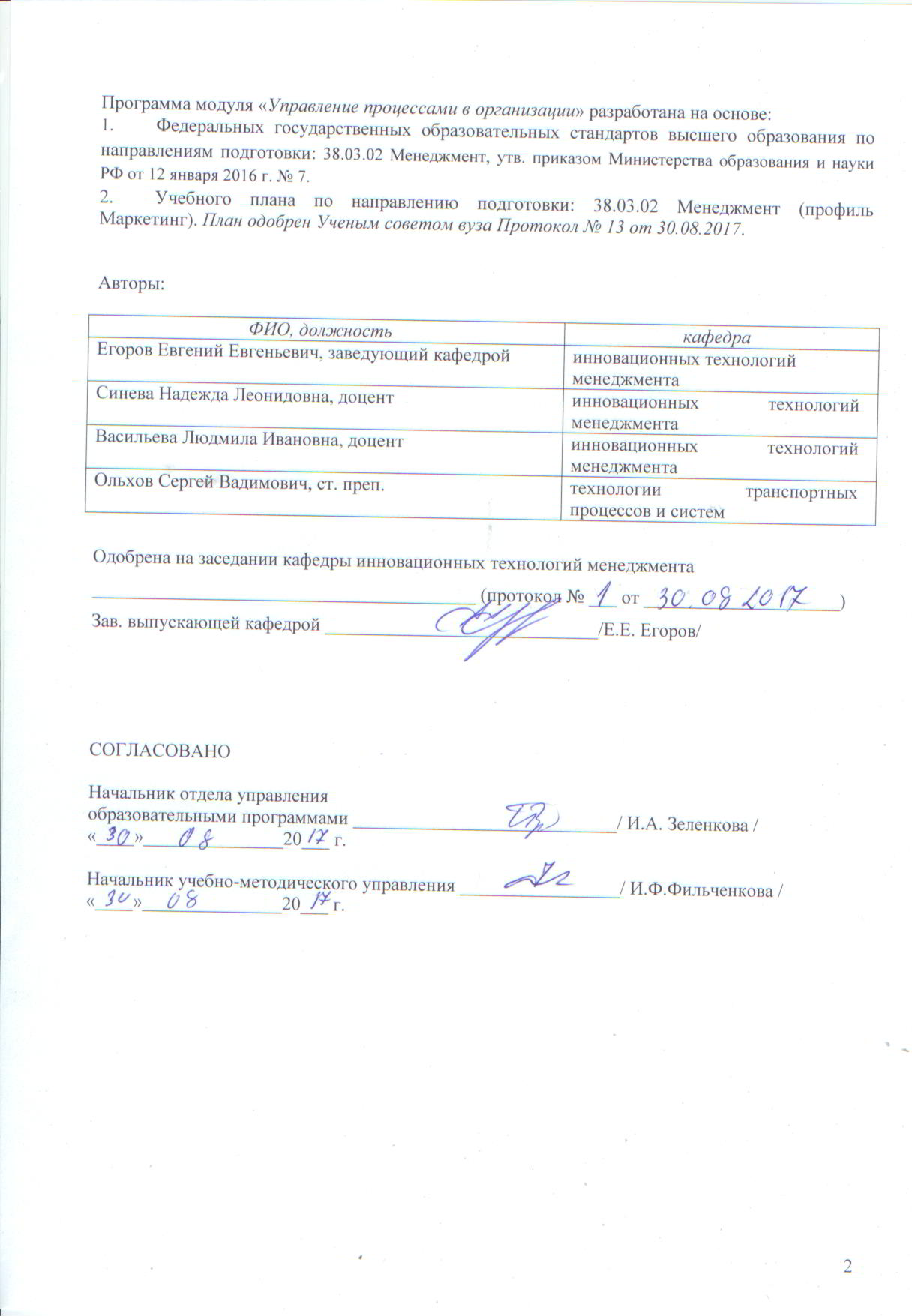 СодержаниеНазначение образовательного модуля………………………………………………..………..4Характеристика образовательного модуля……………………………………………............5Структура образовательного модуля…………………………………………………………..9Методические указания для обучающихся по освоению модуля………………………….10Программы дисциплин образовательного модуля…………………………………………..12 Программа дисциплины «Инновационный менеджмент»……………………………12 Программа дисциплины «Управление качеством»………………………..…………..18 Программа дисциплины «Управление изменениями»……………………………..…24 Программа дисциплины «Логистика»..……………………………………………..….30 Программа дисциплины «Курсовой проект по организации управленческой деятельности».………………………………………………………………………….…36 Программа дисциплины «Сквозная семестровая деловая игра по менеджменту»  41Программа дисциплины «Научно-исследовательская работа по менеджменту»…………………………………………………………………………….46Программа практики……………………….……………………………….. не предусмотренаПрограмма итоговой аттестации по модулю……………………...……… ……………….511. назначение модуляМодуль «Управление процессами в организации»  предназначен для изучения в рамках следующих направлений подготовки: 38.03.02 Менеджмент. Модуль в структуре основной профессиональной образовательной программы данных направлений подготовки является инвариантным. Адресную группу при изучении модуля «Управление процессами в организации» составляют обучающиеся по указанным направлениям подготовки 1-2 курсов Мининского университета, осваивающие программу «универсального бакалавриата». Для других направлений подготовки данный модуль может быть вариативным.Исходя из концепции «универсального бакалавриата», основное предназначение модуля «Управление процессами в организации» состоит в получении обучающимися универсальных компетенций, которые позволяют эффективно управлять собой и организовывать деятельность других людей в условиях ограниченности ресурсов и направленны на успешную адаптацию в социально-экономической среде.Содержание модуля и технологии его реализации позволяют сформировать ключевые навыки в области управления процессами в организации, ее инновационным  и ресурсным потенциалом. Полученные в ходе изучения модуля «Управление процессами в организации» компетенции, обучающийся сможет применить в совершенно различных сферах деятельности. В том числе, в сфере управления образовательными организациями. Это обеспечит его успешность и развитие, как в педагогической, так и в любой другой сферах деятельности.  При проектировании программы модуля использованы следующие подходы. Системный подход рассматривает все компоненты модуля  в тесной взаимосвязи друг с другом; выявляет единство взаимосвязи всех компонентов социально-экономических систем и места в них личности. Деятельностный подход предполагает смещение акцента со знаниевого показателя в оценке результатов на умения, демонстрируемые в имитационной или реальной деятельности. При этом статус реальных действий гораздо выше учебных действий. Личностно-ориентированный подход предполагает организацию образовательного процесса, направленного на личность обучающегося, приобретение студентом мета-компетенций (способности к саморазвитию и самосовершенствованию), обусловливая развитие его творческого потенциала с учетом стратегических целей и ситуации.2. ХАРАКТЕРИСТИКА МОДУЛЯ2.1. Образовательные цели и задачи Задачи основной образовательной программы направлены на достижение целей в области обучения и воспитания и связаны с методическим обеспечением реализации ФГОС ВО по направлению подготовки 38.03.02 «Менеджмент». Срок получения образования по программе бакалавриата по направлению подготовки в очной форме обучения, включая каникулы, предоставляемые после прохождения государственной итоговой аттестации, независимо от применяемых образовательных технологий, составляет 4 года.Модуль ставит своей целью: создать условия для получения и развития практических навыков в области управления различными процессами в организации в условиях постоянно меняющейся социально-экономической среды и ограниченности ресурсов.Для достижения поставленной цели необходимо решить следующие задачи:обеспечить понимание обучающимся основных закономерностей, принципов, функций и методов управления различными процессами;способствовать получению обучающимся практических навыков в области организации разработки организационно-управленческих решений по проектированию коммуникационных бизнес-процессов в организации; создание условий для закрепления у обучающихся полученных управленческих компетенций в условиях реальных социально-экономических систем.2.2. Образовательные результаты (ОР) выпускникаСогласно ФГОС ВО по направлению подготовки 38.03.02 «Менеджмент», у бакалавров должны быть сформированы следующие профессиональные и общекультурные компетенции:   ПК-1 владением навыками использования основных теорий мотивации, лидерства и власти для решения стратегических и оперативных управленческих задач, а также для организации групповой работы на основе знания процессов групповой динамики и принципов формирования команды, умение проводить аудит человеческих ресурсов и осуществлять диагностику организационной культурыПК-3 владением навыками стратегического анализа, разработки и осуществления стратегии организации, направленной на обеспечение конкурентоспособностиПК-5 способностью анализировать взаимосвязи между функциональными стратегиями компаний с целью подготовки сбалансированных управленческих решенийПК-6 Способностью участвовать в управлении проектом, программой внедрения технологических и продуктовых инноваций или программой организационных измененийПК-8 Владением навыками документального оформления решений в управлении операционной (производственной) деятельности организаций при внедрении технологических, продуктовых инноваций или организационных изменений ОПК-1 Владением навыками поиска, анализа и использования нормативных и правовых документов в своей профессиональной деятельностиОПК-2 Способностью находить организационно-управленческие решения и готовностью нести за них ответственность с позиций социальной значимости принимаемых решенийОПК-3 Способностью проектировать организационные структуры, участвовать в разработке стратегий управления человеческими ресурсами организаций, планировать и осуществлять мероприятия, распределять и делегировать полномочия с учетом личной ответственности за осуществляемые мероприятия ОПК-6 владением методами принятия решений в управлении операционной (производственной) деятельностью организаций2. 3. Руководитель и преподаватели модуляРуководитель: Синева Надежда Леонидовна, к.п.н, доцент, доцент кафедры инновационных технологий менеджмента.Преподаватели:  Егоров Евгений Евгеньевич, к.э.н., доцент, заведующий кафедрой инновационных технологий менеджмента;Васильева Людмила Ивановна, к.п.н.,  доцент, доцент кафедры инновационных технологий менеджмента;Ольхов Сергей Вадимович, ст. преп. кафедры технологий транспортных процессов и систем2.4. Статус образовательного модуляМодуль «Управление процессами в организации» направлен на формирование образовательных результатов организационно-управленческого характера и находится в структуре основной профессиональной образовательной программы следующих направлений подготовки: 38.03.02 Менеджмент. Модуль в структуре данных направлений подготовки является инвариантным. Изучение модуля «Управление процессами в организации» базируется на усвоении образовательных результатов и закреплении полученных компетенций предшествующих модулей: «Человек, общество, культура» и «Основы научных знаний», а именно: ПК-1, ПК-3, ПК-5, ПК-6,  ПК-8, ОПК-2, ОПК-3, ОПК-6. На базе полученных образовательных результатов по модулю «Управленческие процессы в организации» могут быть изучены модуль «Экономико-финансовая подготовка», а так же отдельные модули предметной подготовки. В дальнейшем, студенты, обучающиеся по указанным образовательным программам, могут выбрать для изучения вариативные модули, связанные с управленческой или экономической подготовкой, а также получить дополнительное профессиональное образование в данной сфере.Построение индивидуальной образовательной траектории обучающимся предполагает, в рамках модуля «Управление процессами в организации» выбор одной из трех дисциплин: «Курсовой проект по организации управленческой деятельности», «Сквозная семестровая игра по менеджменту», «Научно-исследовательская работа по менеджменту». Мультипрофильность модуля «Управление процессами в организации» (наличие дисциплин из различных областей научного знания) обеспечивает приобретение обучающимся в рамках сформированных образовательных результатов широких личностных и метапредметных компетенций системного характера.2.5. Трудоемкость модуля3. Структура модуля«Управление процессами в организации»4. Методические указания для обучающихся по освоению МодуляНачинать изучение модуля «Управление процессами в организации» следует с базовой дисциплины «Инновационный менеджмент», как наиболее общей, дающей максимально широкие образовательные результаты, связанные с представлением об основных закономерностях, принципах и методах управления  и развития в современном обществе. Следующей для изучения должна стать базовая дисциплина «Управление качеством», которая концентрируется на создании продукции, отвечающей требованиям потребителя с позиций реализации эффективной системы обеспечения качества продукции или услуги организации. Затем следует изучать дисциплину «Управление изменениями», которая ориентируется на разработку стартовых мероприятий управленческой поддержки организационных изменений. Далее изучению подлежит дисциплина «Логистика», которая дает представление о логистических процессах в организациях, деятельность которых ориентирована на новый тип экономических отношений в обществе.Далее, в соответствии с идеологией построения индивидуального образовательного маршрута, обучающийся выбирает одну из трех дисциплин: «Сквозная семестровая деловая игра по менеджменту»» (концентрируется на игровых формах управления деятельности организации и управленческом труде). «Научно-исследовательская работа по менеджменту» (реализует исследовательский подход к изучению управленческой деятельности).«Курсовой проект по организации управленческой деятельности» (создает представление о теоретических и методологических аспектах реализации управленческой деятельности в организации). Указанные дисциплины формируют образовательные результаты более узкого профиля, направленные на ту или иную сферу организационно-управленческого механизма развития себя, организации и общества в целом, что поможет обучающемуся углубить полученные компетенции в соответствии с личными интересами и образовательными потребностями.Обучение по модулю «Управление процессами в организации» основано на использовании передовых педагогических технологий, таких как: комплексные исследовательские проекты; смешанное обучение; проектное обучение; проблемное обучение, игровые технологии, интерактивные технологии и т.п. Вследствие относительно небольшого количества аудиторных часов, организация учебного процесса по модулю должна проходить преимущественно через активные и интерактивные формы обучения. По дисциплинам модуля используются следующие методы обучения: проблемный метод обучения, дидактическая игра, исследовательский метод обучения, ситуативный метод обучения, проектный метод обучения, аналитический метод обучения, метод конкретных ситуаций, деловые игры и т.д. Использование конкретных методов обучения определяется спецификой дисциплины, ее целью и задачами, особенностями обучающихся и самого преподавателя.Средства оценивания образовательных результатов модуля «Управление процессами в организации» должны соответствовать специфике предмета и применяемым методам обучения. Среди средств оценивания по модулю могут быть следующие: Кейс-метод, тесты, учебно-исследовательская работа студента, практические задания и т.д.5. ПРОГРАММЫ ДИСЦИПЛИН МОДУЛЯ5.1. ПРОГРАММА ДИСЦИПЛИНЫ«Инновационный менеджмент»1. Пояснительная запискаТенденции развития современной экономики определяют актуальность дисциплины. Реализация инноваций становится решающим фактором успеха частных компаний, государственных программ развития и подъема национальной экономики. Важнейшим условием перехода экономики на инновационный путь развития является наличие квалифицированных специалистов, способных работать на рынке наукоемкой продукции. В цепочке разработка - производство - рынок слабым звеном является не столько финансирование, сколько отсутствие профессиональных навыков в организации и управлении инновационными проектами. В отличие от приемов работы со сложившимся товаром, бизнес с новым продуктом связан с рядом особенностей организационного, информационного и психологического характера. Дисциплина «Инновационный менеджмент» раскрывает практику управления инновациями в современной организации. При изучении дисциплины обращается внимание на ее прикладной характер и показано, где и когда практические навыки могут быть использованы в будущей практической деятельности. В процессе обучения используются лекционно-семинарские занятия, деловые игры,  разбор конкретных ситуаций, проводятся дискуссии о роли инноваций в России и общемировых тенденций их развития, работа с методическими и справочными материалами, применяются технические средства обучения. Для развития творческой активности обучающихся, формирования способностей к самоорганизации и самообразованию рекомендуется выполнение самостоятельных творческих работ по проблемам инновационного менеджмента. Процесс изучения дисциплины направлен на формирование следующих компетенций или их составляющих: ОПК-6 владением методами принятия решений в управлении операционной (производственной) деятельностью организаций ПК-6 Способностью участвовать в управлении проектом, программой внедрения технологических и продуктовых инноваций или программой организационных изменений; ПК-8 Владением навыками документального оформления решений в управлении операционной (производственной) деятельности организаций при внедрении технологических, продуктовых инноваций или организационных измененийю2. Место в структуре модуляУчебная дисциплина «Инновационный менеджмент» входит в модуль «Управление процессами в организации» и относится к циклу дисциплин, обязательных для изучения. «Входными» являются знания, умения и навыки, полученные обучающимися в процессе изучения предшествующих модулей: «Человек, общество, культура», «Основы научных знаний» и «Иностранный язык».Дисциплина «Инновационный менеджмент» тесно связана и взаимодействует с обязательной для изучения дисциплиной «Экономика» и элективными дисциплинами: «Менеджмент», «Маркетинг», «Управление проектами» и др.Основные положения, а также знания, умения и навыки, полученные при изучении дисциплины, должны быть использованы в дальнейшем при изучении таких модулей программы, как «Методология современного менеджмента», «Финансы» и др.3. Цели и задачиЦелью дисциплины - дать обучающимся систематизированные знания в области теории и практики управления инновациями, освоению навыков и компетенций в области построения системы инновационного менеджмента организации в условиях рыночной экономики; дать студентам необходимую сумму знаний, составляющих основу направления подготовки. Задачи дисциплины  сформировать системное представление об основных теориях и концепциях инновационного менеджмента, их применимость к условиям функционирования и развития российских организаций;дать представление об организационно-технологической подготовке производства новшеств; сформировать практические навыки по их применению в условиях правовых и экономических отношений Российской Федерации; научить применять методы анализа эффективности инновационной деятельности организации и показателей оценки экономической эффективности инновационных проектов;побудить обучающихся к самостоятельному поиску и использованию необходимой информации для постоянного совершенствования уровня знаний и умений в области управления инновациями, описывать зарубежный и отечественный опыт по внедрению новых продуктов, технологий и услуг, давать его критическую оценку.4. Образовательные результаты 5. Содержание дисциплины5.1. Тематический план5.2. Методы обучения	При изучении дисциплины применяются активные и интерактивные методы обучения. Предполагается участие в деловых и ролевых играх, выполнение творческих практических заданий, использование кейс-метода и т.д.6. Рейтинг-план6.1. Рейтинг-план (по дисциплине)7. Учебно-методическое и информационное обеспечение7.1. Основная литератураБеляев, Ю.М. Инновационный менеджмент: учебник / Ю.М. Беляев; ред. А.Е. Илларионова. - Москва: Дашков и Ко, 2016. - 220 с. - («Учебные издания для бакалавров»). - Библиогр. в кн. - ISBN 978-5-394-02070-4; То же [Электронный ресурс]. - URL: http://biblioclub.ru/index.php?page=book&id=135036Дармилова, Ж.Д. Инновационный менеджмент: учебное пособие / Ж.Д. Дармилова. - Москва: Дашков и Ко, 2016. - 168 с. - (Учебные издания для бакалавров). - Библиогр.: с. 152-153 - ISBN 978-5-394-02123-7; То же [Электронный ресурс]. - URL: http://biblioclub.ru/index.php?page=book&id=1350397.2. Дополнительная литература1. Данилина, Е.И. Инновационный менеджмент в управлении персоналом: учебник / Е.И. Данилина, Д.В. Горелов, Я.И. Маликова. - Москва: Издательско-торговая корпорация «Дашков и К°», 2019. - 208 с.: ил. - (Учебные издания для бакалавров). - Библиогр.: с. 201 - 203 - ISBN 978-5-394-02527-3; То же [Электронный ресурс]. - URL: http://biblioclub.ru/index.php?page=book&id=4961912. Синева, Н.Л. Инновационный менеджмент. Семантические опоры [Текст]: Учеб.-метод.пособие / Нижегор.гос.пед.ун-т. - Нижний Новгород: НГПУ, 2012. - 127 с.3. Синева, Н.Л. Инновационный менеджмент [Текст]: Учеб.-метод.пособие / Нижегор.гос.пед.ун-т. - Нижний Новгород: НГПУ, 2012. - 296 с. 7.3. Перечень учебно-методического обеспечения для самостоятельной работы обучающихся по дисциплинеСинева Н.Л. Менеджмент организации: моделирование инновационной деятельности: Учеб.-метод.пособие. Нижний Новгород: Мининский ун-т, 2015Синева Н.Л. Управление инновационной деятельностью в системе менеджмента организации: Учеб.-метод.пособие. Мининский ун-т, 2015Синева Н.Л. Технология нововведений: Учеб.-метод.пособие. Мининский ун-т, 20167.4. Перечень ресурсов информационно-телекоммуникационной сети «Интернет», необходимых для освоения дисциплины1. Синева Н.Л. Инновационный менеджмент [Электронный ресурс]: сетевой электр. учеб.-метод. комплекс // Ниж. гос. педаг.ун-т им. К. Минина: офиц. Сайт. – Режим доступа: https://edu.mininuniver.ru/course/view.php?id=692, для доступа к ресурсу необходима авторизация – Загл. с экрана.8. Фонды оценочных средствФонды оценочных средств представлены в Приложении 1.9. Материально-техническое обеспечение образовательного процесса по дисциплине9.1. Описание материально-технической базыРеализация дисциплины требует наличия лекционной аудитории, с оборудованием для презентации, аудиторий для практических занятий.9.2. Перечень информационных технологий для образовательного процесса, включая перечень программного обеспечения и информационных справочных системПеречень программного обеспеченияMicrosoft Windows , Word, Excel, PowerPoint.Перечень информационных справочных системНаучная электронная библиотека [Электронный ресурс] – URL: http://www.elibrary.ru/agreement.aspСправочно-консультационная система «Консультант Плюс» [Электронный ресурс] – URL: http://www.consultant.ru/.Университетская информационная система РОССИЯ (УИС РОССИЯ) [Электронный ресурс]. URL: http://uisrussia.msu.ru/docs/ips/n/access_levels.htm.Федеральный образовательный портал – Экономика, социология, менеджмент [Электронный ресурс]. URL: http://ecsocman.edu.ru/ Федеральный портал «Российское образование» [Электронный ресурс]. URL: http://www.edu.ru/. Электронные образовательные ресурсы (ЭОС) [Электронный ресурс]. URL: http://vipbook.info/nauka-i-ucheba/menedgment/.5.2. ПРОГРАММА ДИСЦИПЛИНЫ«Управление качеством»1. Пояснительная запискаПереход экономики на рыночные отношения, стремление предприятий самостоятельно выйти на международный рынок требует неустанной работы по повышению качества продукции. Между качеством и эффективностью производства существует прямая связь. Повышение качества способствует повышению эффективности производства, приводя к снижению затрат и повышению доли рынка.Для правильного понимания проблем качества необходимо учитывать следующие положения:- качество должно быть ориентировано на потребителя;- обеспечение качества – не только техническая функция, реализуемая каким-то одним подразделением, а систематический процесс, пронизывающий всю организационную структуру предприятия или организации;- вопросы качества актуальны не только в рамках производственного процесса, но и в сфере разработки продукции, маркетинга, послепродажного обслуживания и пр.;- повышение качества продукции неразрывно связано с обновлением технологии;- общее повышение качества достигается только с помощью экономически заинтересованного участия всех, кто задействован в создании продукции (услуги).Для обеспечения конкурентоспособности продукция должна отвечать требованиям заказчика или запросам покупателей. Вероятность того, что созданная продукция будет отвечать требованиям потребителя, повышается, если на предприятии действует эффективная система обеспечения качества продукции или услуги.Системы управления качеством, действующие на различных предприятиях, индивидуальны. Тем не менее, мировая наука и практика сформировали общие признаки этих систем, а также методы и принципы, которые могут применяться в каждой из них.Роль и значение управления качеством в современных условиях обусловили необходимость изучения общих вопросов организации в этой сфере деятельности.Дисциплина «Управление качеством» раскрывает практику управления на основе менеджмента качества для достижения устойчивого развития и конкурентных преимуществ организации в современных условиях. При изучении дисциплины обращается внимание на ее прикладной характер и указывается, где и когда практические навыки могут быть использованы в будущей профессиональной деятельности. В процессе обучения используются лекционно-семинарские занятия, разбор конкретных ситуаций, ставятся задачи, для решения которых предполагается использование различных научных и практических методов, проводятся дискуссии по проблемам управления, работа с нормативными и справочными материалами, применяются технические средства обучения. Для развития творческой активности обучающихся, формирования способностей к самоорганизации и самообразованию рекомендуется выполнение самостоятельных творческих работ по проблемам управления качеством. Процесс изучения дисциплины направлен на формирование следующих компетенций или их составляющих: ОПК-1 Владением навыками поиска, анализа и использования нормативных и правовых документов в своей профессиональной деятельности;ПК-3 Владением навыками стратегического анализа, разработки и осуществления стратегии организации, направленной на обеспечение конкурентоспособности.2. Место в структуре модуляУчебная дисциплина «Управление качеством» входит в модуль «Управление процессами в организации» и относится к циклу дисциплин, обязательных для изучения. «Входными» являются знания, умения и навыки, полученные обучающимися в процессе изучения предшествующих модулей: «Основы научных знаний» и «Основы управленческой культуры».Дисциплина «Управление качеством» тесно связана и взаимодействует с обязательной для изучения дисциплиной «Менеджмент», «Маркетинг», «Управление проектами» и другими элективными дисциплинами.Основные положения, а также знания, умения и навыки, полученные при изучении дисциплины, должны быть использованы в дальнейшем при изучении таких модулей программы, как «Методология современного менеджмента» и др.3. Цели и задачиЦелями освоения дисциплины «Управление качеством» являются формирование у обучающихся системы теоретических и практических знаний, умений и навыков в области управления качеством, навыков стратегического анализа, разработки и реализации стратегии организации, направленной на обеспечение конкурентоспособности, а также развитие у обучающихся творческого подхода к поиску решения управленческих задач.Задачи дисциплины «Управление качеством»:сформировать целостное представление о ключевых понятиях курса;сформировать навыки практического применения современных методов исследования, анализа и принятия решений в реализации стратегии организации, направленной на обеспечение конкурентоспособности;формирование навыков по использованию нормативных документов, международных стандартов в области качества в практической деятельности, направленной на обеспечение конкурентоспособности.4. Образовательные результаты 5. Содержание дисциплины5.1. Тематический план5.2. Методы обучения	При изучении дисциплины применяются активные и интерактивные методы обучения. Предполагается в качестве основного метода обучения использование проблемного метода и т.д.6. Рейтинг-план6.1. Рейтинг-план (по дисциплине)7. Учебно-методическое и информационное обеспечение7.1. Основная литература1. Агарков, А.П. Управление качеством: учебник / А.П. Агарков. - Москва: Издательско-торговая корпорация «Дашков и К°», 2017. - 204 с.: ил. - (Учебные издания для бакалавров). - Библиогр.: с. 153-156 - ISBN 978-5-394-02226-5; То же [Электронный ресурс]. - URL: http://biblioclub.ru/index.php?page=book&id=4540262. Тепман, Л.Н. Управление качеством: учебное пособие / Л.Н. Тепман; под ред. В.А. Швандар. - Москва: Юнити-Дана, 2015. - 352 с.: ил., табл., схем. - Библиогр. в кн. - ISBN 978-5-238-01274-2; То же [Электронный ресурс]. - URL: http://biblioclub.ru/index.php?page=book&id=4464507.2. Дополнительная литература1. Михеева, Е.Н. Управление качеством : учебник / Е.Н. Михеева, М.В. Сероштан. - 2-е изд., испр. и доп. - Москва : Издательско-торговая корпорация «Дашков и К°», 2017. - 531 с.: ил. - Библиогр.: с. 481-487 - ISBN 978-5-394-01078-1 ; То же [Электронный ресурс]. - URL: http://biblioclub.ru/index.php?page=book&id=4540862. Управление качеством: учебник / под ред. С.Д. Ильенковой. - 4-е изд., перераб. и доп. - Москва: Юнити-Дана, 2013. - 288 с. - ISBN 978-5-238-02344-1; То же [Электронный ресурс]. - URL: http://biblioclub.ru/index.php?page=book&id=1189663. Управление качеством: гибкие системы менеджмента качества: учебное пособие / Б.И. Герасимов, Е.Б. Герасимова, А.И. Евсейчев, и др.; Министерство образования и науки Российской Федерации, Федеральное государственное бюджетное образовательное учреждение высшего профессионального образования «Тамбовский государственный технический университет». - Тамбов: Издательство ФГБОУ ВПО «ТГТУ», 2015. - 160 с.: ил., табл., схем. - Библиогр. в кн. - ISBN 978-5-8265-1401-6 ; То же [Электронный ресурс]. - URL: http://biblioclub.ru/index.php?page=book&id=444661 7.3. Перечень учебно-методического обеспечения для самостоятельной работы обучающихся по дисциплине1. Зубков Ю.П., Берновский Ю.Н., Зекунов А.Г., Архипов А.В., Мишин В.М. Основы стандартизации, метрологии и сертификации. [Электронный ресурс]. URL: http://biblioclub.ru/index.php?page=book_red&id=117687&sr=1 2. Подтверждение соответствия и управление качеством продукции и услуг: учебное пособие / В.И. Федюков, О.Г. Тарасова, Е.Ю. Салдаева и др.; под общ. ред. В.И. Федюкова; Поволжский государственный технологический университет. - Йошкар-Ола: ПГТУ, 2015. - 104 с.: ил. - Библиогр.: с. 89-91 - ISBN 978-5-8158-1498-1; То же [Электронный ресурс]. - URL: http://biblioclub.ru/index.php?page=book&id=4772623. Эванс, Д. Управление качеством: учебное пособие / Д. Эванс. - Москва: Юнити-Дана, 2015. - 671 с. - (Зарубежный учебник). - ISBN 5-238-01062-1; То же [Электронный ресурс]. - URL: http://biblioclub.ru/index.php?page=book&id=4367007.4. Перечень ресурсов информационно-телекоммуникационной сети «Интернет», необходимых для освоения дисциплиныВасильева Л.И. Управление качеством [Электронный ресурс]: сетевой электр. учеб.-метод. комплекс // Ниж. гос. педаг.ун-т им. К. Минина: офиц. Сайт. – Режим доступа:  https://edu.mininuniver.ru/course/view.php?id=452, для доступа к ресурсу необходима авторизация – Загл. с экрана. 8. Фонды оценочных средствФонды оценочных средств представлены в Приложении 1.9. Материально-техническое обеспечение образовательного процесса по дисциплине9.1. Описание материально-технической базыРеализация дисциплины требует наличия лекционной аудитории, с оборудованием для презентации, аудиторий для практических занятий.9.2. Перечень информационных технологий для образовательного процесса, включая перечень программного обеспечения и информационных справочных системПеречень программного обеспеченияLMS Moodle, Пакет Microsoft Office (Word, Excel,PowerPoint и т.д.), Интернет браузер, Adobe Reader (сканирование документов).Перечень информационных справочных системФедеральное агентство по техническому регулированию и метрологии [Электронный ресурс]. - Режим доступа: http://www.gost.ru.Информационно-правовой портал [Электронный ресурс]. - Режим доступа: http://www.garant.ru/.Федеральный образовательный портал – Экономика, социология, менеджмент [Электронный ресурс] – URL: http://ecsocman.edu.ru/ Приволжское межрегиональное территориальное управление по техническому регулированию и метрологии. [Электронный ресурс]. - Режим доступа: http://www.pmtu.ru/Электронные образовательные ресурсы (ЭОС) [Электронный ресурс] – URL: http://vipbook.info/nauka-i-ucheba/menedgment/.5.3. ПРОГРАММА ДИСЦИПЛИНЫ«Управление изменениями»1. Пояснительная запискаУправление изменениями это структурный подход к переводу индивидов, команд и организаций из текущего состояния в желаемое будущее состояние. Целью этого организационного процесса является расширение прав и возможностей сотрудников принять и поддержать изменения в их текущем бизнес-окружении. Возникает вопрос: чем ещё можно управлять, как не изменениями? Ведь управление возможно тем, что движется, процессом. А направляя процесс мы производим изменение. Управлять застывшим невозможно. Для практических целей удобно разделить понятие управление и управление изменениями. Последнее будет частным вариантом первого. Оно имеет определенные особенности, которые не присущи другим управлениям, но подчиняется общим закономерностям управления.Управляя процессом передвижения субъекта, мы управляем изменением положения из одной точки в другую. Такое управление будем считать управлением движения. А управляя изменением, управляем изменением самого субъекта управления (его привычками, состоянием). То есть если субъект ранее двигался всегда по одной траектории, а мы его приучили двигаться по другой произвели изменение. Дисциплина «Управление изменениями» раскрывает практику управления изменениями в современных организациях и рассматривается, как умение приводить организацию из одного состояние в другое с улучшенным результатом. При изучении дисциплины обращается внимание на ее прикладной характер и показано, где и когда практические навыки могут быть использованы в будущей практической деятельности. В процессе обучения используются лекционно-семинарские занятия, деловые игры,  разбор конкретных ситуаций, проводятся дискуссии по проблемам управления, работа с методическими и справочными материалами, применяются технические средства обучения. Для развития творческой активности обучающихся, формирования способностей к самоорганизации и самообразованию рекомендуется выполнение самостоятельных творческих работ по проблемам управления изменениями. Процесс изучения дисциплины направлен на формирование следующих компетенций или их составляющих: ПК-6 Способностью участвовать в управлении проектом, программой внедрения технологических и продуктовых инноваций или программой организационных изменений;ПК-8 Владением навыками документального оформления решений в управлении операционной (производственной) деятельности организаций при внедрении технологических, продуктовых инноваций или организационных изменений. ОПК-6  владением методами принятия решений в управлении операционной (производственной) деятельностью организаций2. Место в структуре модуляУчебная дисциплина «Управление изменениями» входит в модуль «Управление процессами в организации» и относится к циклу дисциплин, обязательных для изучения. «Входными» являются знания, умения и навыки, полученные обучающимися в процессе изучения предшествующих модулей: «Человек, общество, культура», «Основы научных знаний» и «Основы управленческой культуры».Дисциплина «Управление изменениями» тесно связана и взаимодействует с обязательной для изучения дисциплиной «Менеджмент», «Маркетинг», «Управление проектами» и другими элективными дисциплинами.Основные положения, а также знания, умения и навыки, полученные при изучении дисциплины, должны быть использованы в дальнейшем при изучении таких модулей программы, как «Методология современного менеджмента» и др.3. Цели и задачиЦелями освоения дисциплины «Управление изменениями» являются формирование у специалистов системных представлений об управлении организационными изменениями; освоение базовых навыков и разработка перечня стартовых мероприятий управленческой поддержки организационных изменений. Задачи дисциплины  «Управление изменениями»:сформулировать сущностные определения  ключевых понятий курса;сформировать у студента современные навыки управленческой деятельности; сформировать навыки совершенствования структуры организации;выработать системный подход к профессиональной работе в организации; анализировать конкретные управленческие ситуации в организации и искать пути организационных изменений;разрабатывать проекты и сценарии бизнес-процессов в различных управленческих ситуациях;оценивать эффективность принятых управленческих решений с учетом критериев и граничных условий. 4. Образовательные результаты 5. Содержание дисциплины5.1. Тематический план5.2. Методы обучения	При изучении дисциплины применяются активные и интерактивные методы обучения. Предполагается в качестве основного  метода обучения использование кейс-метода и т.д.6. Рейтинг-план6.1. Рейтинг-план (по дисциплине)7.1. Основная литератураБлинов, А.О. Управление изменениями: учебник / А.О. Блинов, Н.В. Угрюмова. - Москва : Издательско-торговая корпорация «Дашков и К°», 2017. - 304 с.: табл., схем., ил. - (Учебные издания для бакалавров). - Библиогр. в кн. - ISBN 978-5-394-02291-3; То же [Электронный ресурс]. - URL: http://biblioclub.ru/index.php?page=book&id=452539Ким, С.А. Теория управления: учебник / С.А. Ким. - Москва: Издательско-торговая корпорация «Дашков и К°», 2016. - 240 с.: ил. - (Учебные издания для бакалавров). - Библиогр. в кн. - ISBN 978-5-394-02373-6; То же [Электронный ресурс]. - URL: http://biblioclub.ru/index.php?page=book&id=4532717.2. Дополнительная литератураКулешова, Е.В. Управление рисками проектов: учебное пособие / Е.В. Кулешова; авт.-сост. Е.В. Кулешова; Министерство образования и науки Российской Федерации, Томский Государственный Университет Систем Управления и Радиоэлектроники (ТУСУР). - Томск: Эль Контент, 2013. - 188 с.: ил. - Библиогр.: с.171-172 - ISBN 978-5-4332-0131-6; То же [Электронный ресурс]. - URL: http://biblioclub.ru/index.php?page=book&id=480600Рыбалова, Е.А. Управление проектами : учебное пособие / Е.А. Рыбалова ; Министерство образования и науки Российской Федерации, Томский Государственный Университет Систем Управления и Радиоэлектроники (ТУСУР), Факультет дистанционного обучения. - Томск: Факультет дистанционного обучения ТУСУРа, 2015. - 206 с.: схем., табл., ил. - Библиогр.: с. 175-177; То же [Электронный ресурс]. - URL: http://biblioclub.ru/index.php?page=book&id=4809007.3. Перечень учебно-методического обеспечения для самостоятельной работы обучающихся по дисциплине1. Егоров Е.Е. Управление изменениями [Электронный ресурс]: сетевой электр. учеб.-метод. комплекс // Ниж. гос. педаг.ун-т им. К. Минина: офиц. Сайт. – Режим доступа: https://edu.mininuniver.ru/course/search.php?search=управление+изменениями,  для доступа к ресурсу необходима авторизация – Загл. с экрана.7.4. Перечень ресурсов информационно-телекоммуникационной сети «Интернет», необходимых для освоения дисциплиныhttp://biblioclub.ru/index.php?page=book&id=452539 Блинов, А.О. Управление изменениями : учебник / А.О. Блинов, Н.В. Угрюмова. - Москва : Издательско-торговая корпорация «Дашков и К°», 2017. - 304 с. : табл., схем., ил. - (Учебные издания для бакалавров). - Библиогр. в кн. - ISBN 978-5-394-02291-3 ; То же [Электронный ресурс]. - http://biblioclub.ru/index.php?page=book&id=210617 Репнев, В.А. Исследование системы управления компанией – управление изменениями : учебное пособие / В.А. Репнев. - Москва : Директ-Медиа, 2013. - 265 с. - ISBN 978-5-4458-3418-2 ; То же [Электронный ресурс].8. Фонды оценочных средствФонды оценочных средств представлены в Приложении 1.9. Материально-техническое обеспечение образовательного процесса по дисциплине9.1. Описание материально-технической базыРеализация дисциплины требует наличия лекционной аудитории, с оборудованием для презентации, аудиторий для практических занятий.9.2. Перечень информационных технологий для образовательного процесса, включая перечень программного обеспечения и информационных справочных системПеречень программного обеспеченияMicrosoft Windows , Word, Excel, PowerPoint.Перечень информационных справочных системНаучная электронная библиотека [Электронный ресурс] – URL: http://www.elibrary.ru/agreement.aspСправочно-консультационная система «Консультант Плюс» [Электронный ресурс] – URL: http://www.consultant.ru/.Университетская информационная система РОССИЯ (УИС РОССИЯ) [Электронный ресурс] – URL: http://uisrussia.msu.ru/docs/ips/n/access_levels.htm.Федеральный образовательный портал – Экономика, социология, менеджмент [Электронный ресурс] – URL: http://ecsocman.edu.ru/ Федеральный портал «Российское образование» [Электронный ресурс] – URL: http://www.edu.ru/. Электронные образовательные ресурсы (ЭОС) [Электронный ресурс] – URL: http://vipbook.info/nauka-i-ucheba/menedgment/.5.4. ПРОГРАММА ДИСЦИПЛИНЫ«Логистика»1. Пояснительная запискаЛогистика это относительно молодая наука об управлении метериальными, информационными, финансовыми и иными потоками в процессе ведения экономической деятельности. Более расширенное определение логистики, как науки о планировании, контроле и управлении транспортированием, хранением и другими материальными и нематериальными операциями, совершаемыми в процессе доведения сырья и материалов до про производственного предприятия, внутризаводской переработки сырья, и материалов и полуфабрикатов, доведения готовой продукции до потребителя в соответствии с интересами и требованиями последнего, а также передачи, хранения и обработки соответствующей информации. Наиболее яркое проявление заключается в том, что логистика обеспечивает комплексный результат за счет внутренней и внешней интеграции одной из ключевых сфер компетентности делового предприятия. В процессе обучения дисциплины «Логистика» используются лекционно-семинарские занятия, деловые игры,  разбор конкретных ситуаций, проводятся дискуссии по проблемам управления, работа с методическими и справочными материалами, применяются технические средства обучения. Для развития творческой активности обучающихся, формирования способностей к самоорганизации и самообразованию рекомендуется выполнение самостоятельных творческих работ по проблемам управления материальными и иными потоками. Процесс изучения дисциплины направлен на формирование следующих компетенций или их составляющих: ОПК-6 Владением методами принятия решений в управлении операционной (производственной) деятельностью организаций;ПК-5 Способностью анализировать взаимосвязи между функциональными стратегиями компаний с целью подготовки сбалансированных управленческих решений. 2. Место в структуре модуляУчебная дисциплина «Логистика» входит в модуль «Управление процессами в организации» и относится к циклу дисциплин, обязательных для изучения. «Входными» являются знания, умения и навыки, полученные обучающимися в процессе изучения предшествующих модулей: «Человек, общество, культура», «Основы научных знаний» и «Основы управленческой культуры».Дисциплина «Управление изменениями» тесно связана и взаимодействует с обязательной для изучения дисциплиной «Менеджмент», «Маркетинг», «Управление проектами» и другими элективными дисциплинами.Основные положения, а также знания, умения и навыки, полученные при изучении дисциплины, должны быть использованы в дальнейшем при изучении таких модулей программы, как «Методология современного менеджмента» и др.3. Цели и задачиЦели преподавания дисциплины «Логистика» состоят в формировании у студентов системных знаний в области теории и практики управления движением материальных и сопутствующих  потоков, получении четкого представления о различных моделях логистики в современном мире, возможности их использования в российских условиях, а также умении решать практические вопросы, связанные с управлением различными сторонами деятельности логистики в постоянно меняющейся конкурентной среде. Основными задачами изучения дисциплины являются:овладение понятийным аппаратом и терминологией логистики;познание объектов логистического управления: материальных и информационных потоков; логистических систем и их элементов; механизма государственной поддержки;освоение и понимание многогранных функций логистики в общей концепции менеджмента и их взаимодействие с прочими сферами бизнеса и ре-инжениринга;познание методологии логистики в призме различных парадигм;знакомство и освоение современных логистических концепций и прикладных систем. 4. Образовательные результаты 5. Содержание дисциплины5.1. Тематический план5.2. Методы обучения	При изучении дисциплины применяются активные и интерактивные методы обучения. Предполагается в качестве основного  метода обучения использование решение практических задач.6. Рейтинг-план6.1. Рейтинг-план (по дисциплине)7. Учебно-методическое и информационное обеспечение7.1. Основная литература1. Гаджинский, А.М. Логистика: учебник / А.М. Гаджинский. - 21-е изд. - Москва : Издательско-торговая корпорация «Дашков и К°», 2017. - 419 с. : ил. - (Учебные издания для бакалавров). - Библиогр. в кн. - ISBN 978-5-394-02059-9 ; То же [Электронный ресурс]. - URL: http://biblioclub.ru/index.php?page=book&id=4957652. Тебекин, А.В. Логистика : учебник / А.В. Тебекин. - Москва : Дашков и Ко, 2016. - 355 с. : схем., табл., ил. - Библиогр. в кн. - ISBN 978-5-394-00571-8 ; То же [Электронный ресурс]. - URL: http://biblioclub.ru/index.php?page=book&id=1164817.2. Дополнительная литература1. Жигалова, В.Н. Логистика: учебное пособие / В.Н. Жигалова; Министерство образования и науки Российской Федерации, Томский Государственный Университет Систем Управления и Радиоэлектроники (ТУСУР). - 2-е изд., доп. - Томск: Эль Контент, 2015. - 166 с. : схем., табл. - Библиогр.: с. 150 - ISBN 978-5-4332-0249-8; То же [Электронный ресурс]. - URL: http://biblioclub.ru/index.php?page=book&id=4809332. Лавренко, Е.А. Логистика: практикум: учебное пособие / Е.А. Лавренко, Д.Ю. Воронова; Министерство образования и науки Российской Федерации, Федеральное государственное бюджетное образовательное учреждение высшего образования «Оренбургский государственный университет», Кафедра менеджмента. - Оренбург : ОГУ, 2017. - 224 с.: ил. - Библиогр. в кн. - ISBN 978-5-7410-1682-4 ; То же [Электронный ресурс]. - URL: http://biblioclub.ru/index.php?page=book&id=4853613. Логистика: учебное пособие / С.М. Мочалин, Г.Г. Левкин, А.В. Терентьев, Д.И. Заруднев. - Москва; Берлин: Директ-Медиа, 2016. - 168 с. : ил., схем., табл. - Библиогр.: с. 153-159 - ISBN 978-5-4475-5823-9; То же [Электронный ресурс]. - URL: http://biblioclub.ru/index.php?page=book&id=4396927.3. Перечень учебно-методического обеспечения для самостоятельной работы обучающихся по дисциплинеЛевкин, Г.Г. Логистика: учебник / Г.Г. Левкин. - 2-е изд., испр. и доп. - Москва; Берлин: Директ-Медиа, 2019. - 268 с.: ил., схем., табл. - Библиогр. в кн. - ISBN 978-5-4475-9834-1; То же [Электронный ресурс]. - URL: http://biblioclub.ru/index.php?page=book&id=496875.	7.4.Перечень ресурсов информационно-телекоммуникационной сети «Интернет», необходимых для освоения дисциплиныОльхов С.В. Логистика [Электронный ресурс]: сетевой электр. учеб.-метод. комплекс/ С.В. Ольхов; Ниж.гос. педаг. ун-т им. К.Минина: офиц. сайт. – Режим доступа: https://edu.mininuniver.ru/enrol/index.php?id=12, для доступа к ресурсу необходима авторизация – Загл. с экрана.8. Фонды оценочных средствФонды оценочных средств представлены в Приложении 1.9. Материально-техническое обеспечение образовательного процесса по дисциплине9.1. Описание материально-технической базыРеализация дисциплины требует наличия лекционной аудитории, с оборудованием для презентации, аудиторий для практических занятий.9.2. Перечень информационных технологий для образовательного процесса, включая перечень программного обеспечения и информационных справочных системПеречень программного обеспеченияMicrosoft Windows , Word, Excel, PowerPoint.Перечень информационных справочных системНаучная электронная библиотека [Электронный ресурс] – URL: http://www.elibrary.ru/agreement.aspСправочно-консультационная система «Консультант Плюс» [Электронный ресурс] – URL: http://www.consultant.ru/.Федеральный образовательный портал – Экономика, социология, менеджмент [Электронный ресурс] – URL: http://ecsocman.edu.ru/ Клуб логистов [Электронный ресурс] – URL: www.logist.ruЛогистика на информационном портале Loglink.ru [Электронный ресурс] – URL: www.loglink.ru	Университетская информационная система РОССИЯ (УИС РОССИЯ) [Электронный ресурс] – URL: http://uisrussia.msu.ru/docs/ips/n/access_levels.htm.Федеральный портал «Российское образование» [Электронный ресурс] – URL: http://www.edu.ru/. Электронные образовательные ресурсы (ЭОС) [Электронный ресурс] – URL: http://vipbook.info/nauka-i-ucheba/menedgment/.5.5. ПРОГРАММА ДИСЦИПЛИНЫ«Курсовой проект по организации управленческой деятельности»1. Пояснительная запискаДисциплина «Курсовой проект по организации управленческой деятельности» предназначена для обучения обучающихся основам проведения практической учебной работы в сфере организации управленческой деятельности. В процессе обучения обучающиеся проводят самостоятельное практико-ориентированное изучение организационно-управленческой деятельности. Для развития творческой активности обучающихся, формирования способностей к самоорганизации и самообразованию рекомендуется дополнительное выполнение самостоятельных учебных практических работ по проблемам принятия управленческих решений. Процесс изучения дисциплины направлен на формирование следующих компетенций или их составляющих: ПК-1 владением навыками использования основных теорий мотивации, лидерства и власти для решения стратегических и оперативных управленческих задач, а также для организации групповой работы на основе знания процессов групповой динамики  и принципов формирования команды, умение проводить аудит человеческих ресурсов и осуществлять диагностику организационной культуры; ОПК-2 Способностью находить организационно-управленческие решения и готовностью нести за них ответственность с позиций социальной значимости принимаемых решений; ОПК-3 Способностью проектировать организационные структуры, участвовать в разработке стратегий управления человеческими ресурсами организаций, планировать и осуществлять мероприятия, распределять и делегировать полномочия с учетом личной ответственности за осуществляемые мероприятия.2. Место в структуре модуляУчебная дисциплина «Курсовой проект по организации управленческой деятельности» входит в модуль «Управление процессами в организации» и относится к циклу дисциплин по выбору. «Входными» являются знания, умения и навыки, полученные обучающимися в процессе изучения предшествующих модулей: «Человек, общество, культура», «Основы научных знаний» и «Иностранный язык».Дисциплина «Курсовой проект по организации управленческой деятельности» тесно связана и взаимодействует с обязательной для изучения дисциплиной «Инновационный менеджмент»,  «Управление изменениями» и элективными дисциплинами модуля.Основные положения, а также знания, умения и навыки, полученные при изучении дисциплины, должны быть использованы в дальнейшем при изучении таких модулей программы, как «Экономико-финансовая подготовка» и др.3. Цели и задачиЦель дисциплины - формирование у обучающихся устойчивых навыков проведения практико-ориентированного изучения в области организации управленческой деятельности. Задачи дисциплины  сформировать системные представления обучающихся об управленческой деятельности, развития социально-экономических систем, эволюции теории и практики управления организацией;сформировать у обучающихся способности к самоменеджменту: к эффективной организации труда; к преодолению и управлению стрессовыми ситуациями; изучить влияния, которое оказывают отдельные люди и группы людей на принятие функционирование организации.4. Образовательные результаты 5. Содержание дисциплины5.1. Тематический план5.2. Методы обучения	При изучении дисциплины применяются активные и интерактивные методы обучения. Предполагается выполнение практических заданий.6. Рейтинг-план6.1. Рейтинг-план (по дисциплине)7.1. Основная литература1. Герчикова, И.Н. Менеджмент: учебник / И.Н. Герчикова. - 4-е изд., перераб. и доп. - Москва : Юнити-Дана, 2015. - 510 с.: табл., схемы - (Золотой фонд российских учебников). - Библиогр. в кн. - ISBN 978-5-238-01095-3; То же [Электронный ресурс]. - URL: http://biblioclub.ru/index.php?page=book&id=1149812. Маслова, Е.Л. Менеджмент: учебник / Е.Л. Маслова. - Москва : Издательско-торговая корпорация «Дашков и К°», 2016. - 333 с. : табл., схем., ил. - (Учебные издания для бакалавров). - Библиогр. в кн. - ISBN 978-5-394-02414-6 ; То же [Электронный ресурс]. - URL: http://biblioclub.ru/index.php?page=book&id=4528633. Менеджмент: учебник / ред. М.М. Максимцов, М.А. Комаров. - 4-е изд., перераб. и доп. - Москва: Юнити-Дана, 2015. - 343 с.: табл., схемы - Библиогр. в кн. - ISBN 978-5-238-02247-5; То же [Электронный ресурс]. - URL: http://biblioclub.ru/index.php?page=book&id=1150084. Менеджмент: учебник / Т.В. Вырупаева, Л.С. Драганчук, О.Л. Егошина и др.; Министерство образования и науки Российской Федерации, Сибирский Федеральный университет. - Красноярск: СФУ, 2016. - 380 с.: ил. - Библиогр. в кн. - ISBN 978-5-7638-3434-5; То же [Электронный ресурс]. - URL: http://biblioclub.ru/index.php?page=book&id=4972937.2. Дополнительная литература1. Герчикова, И.Н. Менеджмент: практикум: учебное пособие / И.Н. Герчикова. - 2-е изд., перераб. и доп. - Москва : Юнити-Дана, 2015. - 799 с.: табл., граф., схемы - (Золотой фонд российских учебников). - Библиогр. в кн. - ISBN 5-238-00889-9; То же [Электронный ресурс]. - URL: http://biblioclub.ru/index.php?page=book&id=1150142. Родионова, Н.В. Методы исследования в менеджменте: учебник / Н.В. Родионова. - Москва: Юнити-Дана, 2015. - Модуль 1. Организация исследовательской деятельности. - 415 с. - Библиогр: с. 333 - ISBN 978-5-238-02275-8; То же [Электронный ресурс]. - URL: http://biblioclub.ru/index.php?page=book&id=1190077.3. Перечень учебно-методического обеспечения для самостоятельной работы обучающихся по дисциплине1. Синева Н.Л. Менеджмент организации: моделирование инновационной деятельности: учебно-методическое пособие / Нижегородский государственный педагогический университет им. К. Минина. Нижний Новгород, 2015.2. Синева Н.Л. Технологии нововведений учебно-методическое пособие / Мининский университет. Нижний Новгород, 2016.3. Синева Н.Л. Управление инновационной деятельностью в системе менеджмента организации: учебно-методическое пособие / Нижегородский государственный педагогический университет им. К. Минина. Нижний Новгород, 2015.4. Синева Н.Л., Яшкова Е.В. Модель развития инновационно-креативных качеств менеджера: учебное пособие/Н.Л.Синева, Е.В.Яшкова. – Н.Новгород: Изд-во «КВАРЦ», 2015. – 172 с.5. Яшкова Е.В., Синева Н.Л. Инновационные подходы к формированию и развитию персонала в организации: учебное пособие. – Н.Новгород: Изд-во «Кварц», 2017. – 176 с.6. Яшкова, Е.В. Управление персоналом в инновационных проектах: учебно-методическое пособие / Е.В. Яшкова. – Н. Новгород: НГПУ им. К. Минина, 2014. – 48с.7.4. Перечень ресурсов информационно-телекоммуникационной сети «Интернет», необходимых для освоения дисциплины1. Донец Н. Ю. Теория менеджмента: методические рекомендации по выполнению курсовой работы по дисциплине. [Электронный ресурс]. URL: https://biblioclub.ru/index.php?page=book_view_red&book_id=3643072. Гелецкий В. М. Реферативные, курсовые и выпускные квалификационные работы: учебно-методическое пособие. [Электронный ресурс]. URL: https://biblioclub.ru/index.php?page=book_view_red&book_id=229578 8. Фонды оценочных средствФонды оценочных средств представлены в Приложении 1.9. Материально-техническое обеспечение образовательного процесса по дисциплине9.1. Описание материально-технической базыРеализация дисциплины требует наличия лекционной аудитории, с оборудованием для презентации, аудиторий для практических занятий.9.2. Перечень информационных технологий для образовательного процесса, включая перечень программного обеспечения и информационных справочных системПеречень программного обеспеченияMicrosoft Windows , Word, Excel, PowerPoint.Перечень информационных справочных системНаучная электронная библиотека [Электронный ресурс] – URL: http://www.elibrary.ru/agreement.aspСправочно-консультационная система «Консультант Плюс» [Электронный ресурс] – URL: http://www.consultant.ru/.Университетская информационная система РОССИЯ (УИС РОССИЯ) [Электронный ресурс] – URL: http://uisrussia.msu.ru/docs/ips/n/access_levels.htm.Федеральный образовательный портал – Экономика, социология, менеджмент [Электронный ресурс] – URL: http://ecsocman.edu.ru/ Федеральный портал «Российское образование» [Электронный ресурс] – URL: http://www.edu.ru/. Электронные образовательные ресурсы (ЭОС) [Электронный ресурс] – URL: http://vipbook.info/nauka-i-ucheba/menedgment/.5.6. ПРОГРАММА ДИСЦИПЛИНЫ«Сквозная семестровая деловая игра по менеджменту»1. Пояснительная запискаДисциплина «Сквозная семестровая деловая игра по менеджменту» раскрывает практику управления во всех ее проявлениях и рассматривается, как умение добиваться поставленной цели, используя труд, интеллект и мотивы поведения других людей. При изучении дисциплины обращается внимание на ее прикладной характер и показано, где и когда практические навыки могут быть использованы в будущей практической деятельности. В процессе обучения с обучающимися проводится сквозная деловая игра, построенная на различных игровых методиках изложения и освоения материала по организационно-управленческой деятельности. Для развития творческой активности обучающихся, формирования способностей к самоорганизации и самообразованию рекомендуется выполнение самостоятельных творческих работ по проблемам менеджмента. Процесс изучения дисциплины направлен на формирование следующих компетенций или их составляющих: ПК-1 Владением навыками использования основных теорий мотивации, лидерства и власти для решения стратегических и оперативных управленческих задач, а также для организации групповой работы на основе знания процессов групповой динамики и принципов формирования команды, умение проводить аудит человеческих ресурсов и осуществлять диагностику организационной культурыОПК-2 способностью находить организационно-управленческие решения и готовностью нести за них ответственность с позиций социальной значимости принимаемых решенийОПК-3 способностью проектировать организационные структуры, участвовать в разработке стратегий управления человеческими ресурсами организаций, планировать и осуществлять мероприятия, распределять и делегировать полномочия с учетом личной ответственности за осуществляемые мероприятия.2. Место в структуре модуляУчебная дисциплина «Сквозная семестровая деловая игра по менеджменту» входит в модуль «Управление процессами в организации» и относится к циклу дисциплин, обязательных для изучения. «Входными» являются знания, умения и навыки, полученные обучающимися в процессе изучения предшествующих модулей: «Человек, общество, культура», «Основы научных знаний» и «Иностранный язык».Дисциплина «Сквозная семестровая деловая игра по менеджменту» тесно связана и взаимодействует с обязательной для изучения дисциплиной «Инновационный менеджмент»,  «Управление изменениями» и элективными дисциплинами модуля.Основные положения, а также знания, умения и навыки, полученные при изучении дисциплины, должны быть использованы в дальнейшем при изучении таких модулей программы, как «Экономико-финансовая подготовка» и др.3. Цели и задачиЦелью дисциплины формирование у студентов системы научных и практических знаний эффективного управления организацией, сформировать готовность к организационно-управленческой деятельности, эффективному управлению процессами и программами личного и организационного развития. Задачи дисциплины  сформировать системные представления обучающихся о управленческой деятельности, развития социально-экономических систем, эволюции теории и практики управления организацией;сформировать у обучающихся способности к самоменеджменту: к эффективному управлению временем и оптимизацией рабочего места; карьерного пути и формирования системы профессиональных связей; к преодолению и управлению стрессовыми ситуациями; изучить влияния, которое оказывают отдельные люди и группы людей на функционирование организации.4. Образовательные результаты 5. Содержание дисциплины5.1. Тематический план	5.2. Методы обучения	При изучении дисциплины применяются активные и интерактивные методы обучения. Предполагается участие в деловых и ролевых играх, выполнение творческих практических заданий и т.д.6. Рейтинг-план6.1. Рейтинг-план (по дисциплине)7. Учебно-методическое и информационное обеспечение7.1. Основная литература1. Герчикова, И.Н. Менеджмент: учебник / И.Н. Герчикова. - 4-е изд., перераб. и доп. - Москва: Юнити-Дана, 2015. - 510 с.: табл., схемы - (Золотой фонд российских учебников). - Библиогр. в кн. - ISBN 978-5-238-01095-3; То же [Электронный ресурс]. - URL: http://biblioclub.ru/index.php?page=book&id=1149812. Маслова, Е.Л. Менеджмент: учебник / Е.Л. Маслова. - Москва : Издательско-торговая корпорация «Дашков и К°», 2016. - 333 с. : табл., схем., ил. - (Учебные издания для бакалавров). - Библиогр. в кн. - ISBN 978-5-394-02414-6 ; То же [Электронный ресурс]. - URL: http://biblioclub.ru/index.php?page=book&id=4528633. Менеджмент: учебник / ред. М.М. Максимцов, М.А. Комаров. - 4-е изд., перераб. и доп. - Москва: Юнити-Дана, 2015. - 343 с.: табл., схемы - Библиогр. в кн. - ISBN 978-5-238-02247-5; То же [Электронный ресурс]. - URL: http://biblioclub.ru/index.php?page=book&id=1150084. Менеджмент: учебник / Т.В. Вырупаева, Л.С. Драганчук, О.Л. Егошина и др.; Министерство образования и науки Российской Федерации, Сибирский Федеральный университет. - Красноярск: СФУ, 2016. - 380 с.: ил. - Библиогр. в кн. - ISBN 978-5-7638-3434-5; То же [Электронный ресурс]. - URL: http://biblioclub.ru/index.php?page=book&id=4972937.2. Дополнительная литература1. Герчикова, И.Н. Менеджмент: практикум: учебное пособие / И.Н. Герчикова. - 2-е изд., перераб. и доп. - Москва : Юнити-Дана, 2015. - 799 с.: табл., граф., схемы - (Золотой фонд российских учебников). - Библиогр. в кн. - ISBN 5-238-00889-9; То же [Электронный ресурс]. - URL: http://biblioclub.ru/index.php?page=book&id=1150142. Родионова, Н.В. Методы исследования в менеджменте: учебник / Н.В. Родионова. - Москва: Юнити-Дана, 2015. - Модуль 1. Организация исследовательской деятельности. - 415 с. - Библиогр: с. 333 - ISBN 978-5-238-02275-8; То же [Электронный ресурс]. - URL: http://biblioclub.ru/index.php?page=book&id=1190077.3. Перечень учебно-методического обеспечения для самостоятельной работы обучающихся по дисциплинеСинева Н.Л. Менеджмент организации: моделирование инновационной деятельности: учебно-методическое пособие / Нижегородский государственный педагогический университет им. К. Минина. Нижний Новгород, 2015.Синева Н.Л. Технологии нововведений учебно-методическое пособие / Мининский университет. Нижний Новгород, 2016.Синева Н.Л. Управление инновационной деятельностью в системе менеджмента организации: учебно-методическое пособие / Нижегородский государственный педагогический университет им. К. Минина. Нижний Новгород, 2015.Синева Н.Л., Яшкова Е.В. Модель развития инновационно-креативных качеств менеджера: учебное пособие/Н.Л.Синева, Е.В.Яшкова. – Н.Новгород: Изд-во «КВАРЦ», 2015. – 172 с.Яшкова Е.В., Синева Н.Л. Инновационные подходы к формированию и развитию персонала в организации: учебное пособие. – Н.Новгород: Изд-во «Кварц», 2017. – 176 с.Яшкова, Е.В. Управление персоналом в инновационных проектах: учебно-методическое пособие / Е.В. Яшкова. – Н. Новгород: НГПУ им. К. Минина, 2014. – 48с.7.4. Перечень ресурсов информационно-телекоммуникационной сети «Интернет», необходимых для освоения дисциплины1. Горбенко Л.И., Борис О.А. Менеджмент: практикум. [Электронный ресурс]. URL: https://biblioclub.ru/index.php?page=book_view_red&book_id=459095 2. Лисовская Н. Б., Трощинина Е. А. Психология кадрового менеджмента: учебно-методическое пособие [Электронный ресурс]. URL: https://biblioclub.ru/index.php?page=book_view_red&book_id=435428 3. Шаронова С. А. Социальные технологии : деловые игры. [Электронный ресурс]. URL: https://biblioclub.ru/index.php?page=book_view_red&book_id=277161  8. Фонды оценочных средствФонды оценочных средств представлены в Приложении 1.9. Материально-техническое обеспечение образовательного процесса по дисциплине9.1. Описание материально-технической базыРеализация дисциплины требует наличия лекционной аудитории, с оборудованием для презентации, аудиторий для практических занятий.9.2. Перечень информационных технологий для образовательного процесса, включая перечень программного обеспечения и информационных справочных системПеречень программного обеспеченияMicrosoft Windows , Word, Excel, PowerPoint.Перечень информационных справочных системНаучная электронная библиотека [Электронный ресурс] – URL: http://www.elibrary.ru/agreement.aspСправочно-консультационная система «Консультант Плюс» [Электронный ресурс] – URL: http://www.consultant.ru/.Университетская информационная система РОССИЯ (УИС РОССИЯ) [Электронный ресурс] – URL: http://uisrussia.msu.ru/docs/ips/n/access_levels.htm.Федеральный образовательный портал – Экономика, социология, менеджмент [Электронный ресурс] – URL: http://ecsocman.edu.ru/ Федеральный портал «Российское образование» [Электронный ресурс] – URL: http://www.edu.ru/. Электронные образовательные ресурсы (ЭОС) [Электронный ресурс] – URL: http://vipbook.info/nauka-i-ucheba/menedgment/.5.7. ПРОГРАММА ДИСЦИПЛИНЫ«Научно-исследовательская работа по менеджменту»1. Пояснительная запискаДисциплина «Научно-исследовательская работа по менеджменту» предназначена для обучения обучающихся основами проведения научно-исследовательской деятельности в сфере организации управленческой деятельности. В процессе обучения обучающиеся проводят самостоятельное исследование организационно-управленческой деятельности компании. Для развития творческой активности обучающихся, формирования способностей к самоорганизации и самообразованию рекомендуется дополнительное выполнение самостоятельных исследовательских работ и подготовка тезисов, эссе и статей по проблемам менеджмента. Процесс изучения дисциплины направлен на формирование следующих компетенций или их составляющих: ПК-1 Владением навыками использования основных теорий мотивации, лидерства и власти для решения стратегических и оперативных управленческих задач, а также для организации групповой работы на основе знания процессов групповой динамики и принципов формирования команды, умение проводить аудит человеческих ресурсов и осуществлять диагностику организационной культурыОПК-2 способностью находить организационно-управленческие решения и готовностью нести за них ответственность с позиций социальной значимости принимаемых решенийОПК-3 способностью проектировать организационные структуры, участвовать в разработке стратегий управления человеческими ресурсами организаций, планировать и осуществлять мероприятия, распределять и делегировать полномочия с учетом личной ответственности за осуществляемые мероприятия.2. Место в структуре модуляУчебная дисциплина «Научно-исследовательская работа по менеджменту» входит в модуль «Управление процессами в организации» и относится к циклу дисциплин по выбору. «Входными» являются знания, умения и навыки, полученные обучающимися в процессе изучения предшествующих модулей: «Человек, общество, культура», «Основы научных знаний» и «Иностранный язык».Дисциплина «Научно-исследовательская работа по менеджменту» тесно связана и взаимодействует с обязательной для изучения дисциплиной «Инновационный менеджмент»,  «Управление изменениями» и элективными дисциплинами модуля.Основные положения, а также знания, умения и навыки, полученные при изучении дисциплины, должны быть использованы в дальнейшем при изучении таких модулей программы, как «Экономико-финансовая подготовка» и др.3. Цели и задачиЦель дисциплины - формирование у студентов научно-исследовательских компетенций в области современного менеджмента, организации управленческой деятельности. Задачи дисциплины  сформировать системные представления обучающихся об управленческой деятельности, развития социально-экономических систем, эволюции теории и практики управления организацией;сформировать у обучающихся способности к самоменеджменту: к эффективному управлению временем и оптимизацией рабочего места; карьерного пути и формирования системы профессиональных связей; к преодолению и управлению стрессовыми ситуациями; изучить влияния, которое оказывают отдельные люди и группы людей на функционирование организации.4. Образовательные результаты 5. Содержание дисциплины5.1. Тематический план5.2. Методы обучения	При изучении дисциплины применяются активные и интерактивные методы обучения. Предполагается участие в деловых и ролевых играх, выполнение творческих практических заданий и т.д.6. Рейтинг-план6.1. Рейтинг-план (по дисциплине)7. Учебно-методическое и информационное обеспечение7.1. Основная литература1. Герчикова, И.Н. Менеджмент: учебник / И.Н. Герчикова. - 4-е изд., перераб. и доп. - Москва : Юнити-Дана, 2015. - 510 с.: табл., схемы - (Золотой фонд российских учебников). - Библиогр. в кн. - ISBN 978-5-238-01095-3; То же [Электронный ресурс]. - URL: http://biblioclub.ru/index.php?page=book&id=1149812. Маслова, Е.Л. Менеджмент: учебник / Е.Л. Маслова. - Москва : Издательско-торговая корпорация «Дашков и К°», 2016. - 333 с. : табл., схем., ил. - (Учебные издания для бакалавров). - Библиогр. в кн. - ISBN 978-5-394-02414-6 ; То же [Электронный ресурс]. - URL: http://biblioclub.ru/index.php?page=book&id=4528633. Менеджмент: учебник / ред. М.М. Максимцов, М.А. Комаров. - 4-е изд., перераб. и доп. - Москва: Юнити-Дана, 2015. - 343 с.: табл., схемы - Библиогр. в кн. - ISBN 978-5-238-02247-5; То же [Электронный ресурс]. - URL: http://biblioclub.ru/index.php?page=book&id=1150084. Менеджмент: учебник / Т.В. Вырупаева, Л.С. Драганчук, О.Л. Егошина и др.; Министерство образования и науки Российской Федерации, Сибирский Федеральный университет. - Красноярск: СФУ, 2016. - 380 с.: ил. - Библиогр. в кн. - ISBN 978-5-7638-3434-5; То же [Электронный ресурс]. - URL: http://biblioclub.ru/index.php?page=book&id=4972937.2. Дополнительная литература1. Герчикова, И.Н. Менеджмент: практикум: учебное пособие / И.Н. Герчикова. - 2-е изд., перераб. и доп. - Москва : Юнити-Дана, 2015. - 799 с.: табл., граф., схемы - (Золотой фонд российских учебников). - Библиогр. в кн. - ISBN 5-238-00889-9; То же [Электронный ресурс]. - URL: http://biblioclub.ru/index.php?page=book&id=1150142. Родионова, Н.В. Методы исследования в менеджменте: учебник / Н.В. Родионова. - Москва: Юнити-Дана, 2015. - Модуль 1. Организация исследовательской деятельности. - 415 с. - Библиогр: с. 333 - ISBN 978-5-238-02275-8; То же [Электронный ресурс]. - URL: http://biblioclub.ru/index.php?page=book&id=1190077.3. Перечень учебно-методического обеспечения для самостоятельной работы обучающихся по дисциплине1. Синева Н.Л. Яшкова Е.В. Модель развития инновационно-креативных качеств менеджера: учебное пособие. Н.Новгород. Кварц, 2015. – 163 с.2. Яшкова Е.В. Управление персоналом в инновационных проектах: учебно-методическое пособие / Е.В. Яшкова. – Н. Новгород: НГПУ им. К. Минина, 2014. – 48с.7.4. Перечень ресурсов информационно-телекоммуникационной сети «Интернет», необходимых для освоения дисциплины1. Горбенко Л.И., Борис О.А. Менеджмент: практикум. [Электронный ресурс]. URL: https://biblioclub.ru/index.php?page=book_view_red&book_id=459095 2. Лисовская Н. Б., Трощинина Е. А. Психология кадрового менеджмента: учебно-методическое пособие [Электронный ресурс]. URL: https://biblioclub.ru/index.php?page=book_view_red&book_id=435428 3. Шаронова С. А. Социальные технологии : деловые игры. [Электронный ресурс]. URL: https://biblioclub.ru/index.php?page=book_view_red&book_id=277161  8. Фонды оценочных средствФонды оценочных средств представлены в Приложении 1.9. Материально-техническое обеспечение образовательного процесса по дисциплине9.1. Описание материально-технической базыРеализация дисциплины требует наличия лекционной аудитории, с оборудованием для презентации, аудиторий для практических занятий.9.2. Перечень информационных технологий для образовательного процесса, включая перечень программного обеспечения и информационных справочных системПеречень программного обеспеченияMicrosoft Windows , Word, Excel, PowerPoint.Перечень информационных справочных системНаучная электронная библиотека [Электронный ресурс] – URL: http://www.elibrary.ru/agreement.aspСправочно-консультационная система «Консультант Плюс» [Электронный ресурс] – URL: http://www.consultant.ru/.Университетская информационная система РОССИЯ (УИС РОССИЯ) [Электронный ресурс] – URL: http://uisrussia.msu.ru/docs/ips/n/access_levels.htm.Федеральный образовательный портал – Экономика, социология, менеджмент [Электронный ресурс] – URL: http://ecsocman.edu.ru/ Федеральный портал «Российское образование» [Электронный ресурс] – URL: http://www.edu.ru/. Электронные образовательные ресурсы (ЭОС) [Электронный ресурс] – URL: http://vipbook.info/nauka-i-ucheba/menedgment/.6. ПРОГРАММА ПРАКТИКИВ соответствии с учебным планом практика по модулю не предусмотрена.7. ПРОГРАММА ИТОГОВОЙ АТТЕСТАЦИИРезультаты освоения модуля определяются на основе вычисления рейтинговой оценки по каждому элементу модуля. 	Рейтинговая оценка по модулю рассчитывается  по формуле: Rjмод. = Rjмод. –  рейтинговый балл студента j по модулю; , ,… – зачетные единицы дисциплин, входящих в модуль,  – зачетная единица по практике,  –  зачетная единица по курсовой работе;, , …  – рейтинговые баллы студента по дисциплинам модуля,,  – рейтинговые баллы студента за практику, за курсовую работу, если их выполнение предусмотрено в семестре.Величина среднего рейтинга студента по модулю  лежит в пределах от 55 до 100 баллов.КодСодержание образовательных результатовКомпетенции ОПОП Методы обученияСредства оценивания  образовательных результатовОР.1Демонстрирует навыки планирования, разработки и внедрения инноваций и/или организационных изменений в операционную деятельность организацийПК-6 Способностью участвовать в управлении проектом, программой внедрения технологических и продуктовых инноваций или программой организационных измененийПК-8 Владением навыками документального оформления решений в управлении операционной (производственной) деятельности организаций при внедрении технологических, продуктовых инноваций или организационных изменений Метод конкретных ситуацийПроблемный метод обученияКейс-методТестыПрактические заданияОР.2Демонстрирует навыки  использования нормативных документов, международных стандартов в области качества в практической деятельностиПК-3 владением навыками стратегического анализа, разработки и осуществления стратегии организации, направленной на обеспечение конкурентоспособностиОПК-1 Владением навыками поиска, анализа и использования нормативных и правовых документов в своей профессиональной деятельностиПроблемный метод обучения Метод конкретных ситуацийПрактические заданияТестыОР.3Демонстрирует знания моделей, методов и функций логистики в общей концепции менеджмента и их взаимодействие с функциональными стратегиями компанийПК-5 способностью анализировать взаимосвязи между функциональными стратегиями компаний с целью подготовки сбалансированных управленческих решенийОПК-6  владением методами принятия решений в управлении операционной (производственной) деятельностью организацийПроблемный метод обучения Метод конкретных ситуацийПрактические заданияТестыОР.4Демонстрирует умение решать организационно-управленческие задачи обеспечения деятельности организаций и личной деятельности в условиях современной экономикиПК-1 владением навыками использования основных теорий мотивации, лидерства и власти для решения стратегических и оперативных управленческих задач, а также для организации групповой работы на основе знания процессов групповой динамики и принципов формирования команды, умение проводить аудит человеческих ресурсов и осуществлять диагностику организационной культурыОПК-2 Способностью находить организационно-управленческие решения и готовностью нести за них ответственность с позиций социальной значимости принимаемых решенийОПК-3 Способностью проектировать организационные структуры, участвовать в разработке стратегий управления человеческими ресурсами организаций, планировать и осуществлять мероприятия, распределять и делегировать полномочия с учетом личной ответственности за осуществляемые мероприятияИсследовательский метод обученияПроблемный метод обучения Учебно-исследовательская работа студентаДеловая играТрудоемкость модуляЧас./з.е.Всего432/12в т.ч. контактная работа с преподавателем 198/5,5в т.ч. самостоятельная работа234/6,5практика-итоговая аттестация-КодДисциплинаТрудоемкость (час.)Трудоемкость (час.)Трудоемкость (час.)Трудоемкость (час.)Трудоемкость (час.)Трудоемкость  (з.е.)Порядок изученияОбразовательные результаты (код ОР)КодДисциплинаВсегоКонтактная работаКонтактная работаСамостоятельная работаАттестацияТрудоемкость  (з.е.)Порядок изученияОбразовательные результаты (код ОР)КодДисциплинаВсегоАудиторная работаКонтактная СР (в т.ч. в ЭИОС)Самостоятельная работаАттестацияТрудоемкость  (з.е.)Порядок изученияОбразовательные результаты (код ОР)Дисциплины, обязательные для изученияДисциплины, обязательные для изученияДисциплины, обязательные для изученияДисциплины, обязательные для изученияДисциплины, обязательные для изученияДисциплины, обязательные для изученияДисциплины, обязательные для изученияДисциплины, обязательные для изученияДисциплины, обязательные для изученияДисциплины, обязательные для изученияК.М.09.01Инновационный менеджмент108361854Экзамен33ОР.1К.М.09.01Инновационный менеджмент108361854Экзамен33ОР.3К.М.09.02Управление качеством108241272Экзамен34ОР.2К.М.09.03Управление изменениями72241236Экзамен24ОР.1 ОР.3К.М.09.04Логистика72241236Экзамен24ОР.32. Дисциплины по выбору (выбрать 1 из 3)2. Дисциплины по выбору (выбрать 1 из 3)2. Дисциплины по выбору (выбрать 1 из 3)2. Дисциплины по выбору (выбрать 1 из 3)2. Дисциплины по выбору (выбрать 1 из 3)2. Дисциплины по выбору (выбрать 1 из 3)2. Дисциплины по выбору (выбрать 1 из 3)2. Дисциплины по выбору (выбрать 1 из 3)2. Дисциплины по выбору (выбрать 1 из 3)2. Дисциплины по выбору (выбрать 1 из 3)К.М.09.ДВ.01.01Курсовой проект по организации управленческой деятельности7282836КР24ОР.4К.М.09.ДВ.01.02Сквозная семестровая деловая игра по менеджменту7282836КР24ОР.4К.М.09.ДВ.01.02Научно-исследовательская работа по менеджменту7282836КР24ОР.43. ПРАКТИКА3. ПРАКТИКА3. ПРАКТИКА3. ПРАКТИКА3. ПРАКТИКА3. ПРАКТИКА3. ПРАКТИКА3. ПРАКТИКА3. ПРАКТИКА3. ПРАКТИКАНе предусмотренаАТТЕСТАЦИЯАТТЕСТАЦИЯАТТЕСТАЦИЯАТТЕСТАЦИЯАТТЕСТАЦИЯАТТЕСТАЦИЯАТТЕСТАЦИЯАТТЕСТАЦИЯАТТЕСТАЦИЯАТТЕСТАЦИЯКМ.09.05 (К)Экзамены по модулю «Управление процессами в организации»Экзамен -4ОР.1, ОР.2, ОР.3. ОР.4Код ОР модуляОбразовательные результаты модуляКод ОР дисциплиныОбразовательные результаты дисциплиныКод компетенций ОПОПСредства оценивания ОРОР.1Демонстрирует навыки планирования, разработки и внедрения инноваций и/или организационных изменений в операционную деятельность организацийОР.1.1.1Демонстрирует осознание необходимости использования инноваций в деятельности организаций; объясняет механизм инновационной деятельности на операционном уровне организацииПК-6ПК-8Кейс-методТестыОР.3Демонстрирует знания моделей, методов и функций логистики в общей концепции менеджмента и их взаимодействие с функциональными стратегиями компанийОР.3.1.1Демонстрирует умение оценить расходы на логистические операции в инновационном аудите организацииОПК-6Практические заданияТестыНаименование темыКонтактная работаКонтактная работаКонтактная работаСамостоятельная работаВсего часов по дисциплинеНаименование темыАудиторная работаАудиторная работаКонтактная СР (в т.ч. в ЭИОС)Самостоятельная работаВсего часов по дисциплинеНаименование темыЛекцииСеминарыКонтактная СР (в т.ч. в ЭИОС)Самостоятельная работаВсего часов по дисциплинеРаздел 1. Значение и роль инновационной деятельности на макроэкономическом уровне364922Тема 1.1. Инновационные процессы в мировой и российской экономике12238Тема 1.2. Нововведения и инновационные процессы как объекты инновационного менеджмента12137Тема 1.3. Инновационная политика государства12137Раздел  2. Теоретические основы инновационного менеджмента344921Тема 2.1 Инновационный менеджмент: возникновение и эволюция1-236Тема 2.2 Организационные формы инновационной деятельности  12238Тема 2.3 Инновационные цели и возможности организации12-36Раздел 3. Управление инновационными процессами организации244919Тема 3.1 Характеристика инновационных процессов организации12249Тема 3.2 Проектно-программное управление инновационной деятельностью организации122510Раздел 4. Экспертиза инновационных проектов и минимизация рисков инновационной деятельности4106929Тема 4.1 Оценка экономической эффективности инновационных проектов242311Тема 4.2 Основы управления инновационными рисками242311Тема 4.3 Защита интеллектуальной собственности организации-2237Контроль (экзамен)---1818Итого:12241854108№ п/пКод ОР дисциплиныВиды учебной деятельности обучающегосяВиды учебной деятельности обучающегосяСредства оцениванияБалл за конкретное задание(min-max)Число заданий за семестрБаллыБаллы№ п/пКод ОР дисциплиныВиды учебной деятельности обучающегосяВиды учебной деятельности обучающегосяСредства оцениванияБалл за конкретное задание(min-max)Число заданий за семестрМинимальныйМаксимальный1.ОР.1-1-11. Изучение лекционного материала 2. Творческая работа1. Изучение лекционного материала 2. Творческая работа1.Комплект Тестовых заданийВ т.ч. итоговый тест2. Совместная презентация0-10-13-6111843127   62.ОР.3-1-13. Выполнение практических работ3. Выполнение практических работ3. Практические задания2-3153045Итого:Итого:214570Итоговый контрольИтоговый контрольИтоговый контрольИтоговый контроль3.Экзамен1030Итого:55100Код ОР модуляОбразовательные результаты модуляКод ОР дисциплиныОбразовательные результаты дисциплиныКод компетенций ОПОПСредства оценивания ОРОР.2Демонстрирует навыки  использования нормативных документов, международных стандартов в области качества в практической деятельностиОР.2.2.1Демонстрирует навыки анализа международных стандартов в области качества; навыки использования инструментальных средств и методов управления качествомОПК-1, ПК-3ТестыПрактические заданияНаименование темыКонтактная работаКонтактная работаКонтактная работаСамостоятельная работаВсего часов по дисциплинеНаименование темыАудиторная работаАудиторная работаКонтактная СР (в т.ч. в ЭИОС)Самостоятельная работаВсего часов по дисциплинеНаименование темыЛекцииСеминарыКонтактная СР (в т.ч. в ЭИОС)Самостоятельная работаВсего часов по дисциплинеРаздел 1. Основы управления качеством4642842Тема 1.1. Сущность, роль, значение и основополагающие понятия в области качества и управления им121812Тема 1.2. Системы управления качеством2221016Тема 1.3. Методологические положения управления качеством1211014Раздел 2. Обеспечение управления качеством41082648Тема 2.1. Инструменты и методы управления качеством264820Тема 2.2. Стандартизация и сертификация в обеспечении качества и конкурентоспособности 122914Тема 2.3. Документационное обеспечение систем управления качества122914Экзамен---1818Итого:8161272108№ п/пКод ОР дисциплиныВиды учебной деятельности обучающегосяВиды учебной деятельности обучающегосяСредства оцениванияБалл за конкретное задание(min-max)Число заданий за семестрБаллыБаллы№ п/пКод ОР дисциплиныВиды учебной деятельности обучающегосяВиды учебной деятельности обучающегосяСредства оцениванияБалл за конкретное задание(min-max)Число заданий за семестрМинимальныйМаксимальный1.ОР.2.2.11. Изучение лекционного материала 2. Исследовательская практико-ориентированная работа в малых группах3. Практическая работа1. Изучение лекционного материала 2. Исследовательская практико-ориентированная работа в малых группах3. Практическая работа1.комплект тестовых заданий в т.ч. итоговый тест2. Презентация результатов3. Отчет о выполнении практического задания0-10-120-3015-201111552015101030204570Итоговый контрольИтоговый контрольИтоговый контрольИтоговый контроль3.ЭкзаменЭкзамен1030Итого:55100Код ОР модуляОбразовательные результаты модуляКод ОР дисциплиныОбразовательные результаты дисциплиныКод компетенций ОПОПСредства оценивания ОРОР.1Демонстрирует навыки планирования, разработки и внедрения инноваций и/или организационных изменений в операционную деятельность организацийОР.1-3Демонстрирует готовность управлять и участвовать в реализации программы организационных изменений, способность преодолевать локальное сопротивление изменениямПК-6, ПК-8Комплекты тестов,Кейс-заданияОР.3Демонстрирует знания моделей, методов и функций логистики в общей концепции менеджмента и их взаимодействие с функциональными стратегиями компанийОР. 3-3Демонстрирует умение оценить расходы  при планирование изменений в организации ОПК - 6Комплекты тестов,Кейс-заданияНаименование темыКонтактная работаКонтактная работаКонтактная работаСамостоятельная работаВсего часов по дисциплинеНаименование темыАудиторная работаАудиторная работаКонтактная СР (в т.ч. в ЭИОС)Самостоятельная работаВсего часов по дисциплинеНаименование темыЛекцииСеминарыКонтактная СР (в т.ч. в ЭИОС)Самостоятельная работаВсего часов по дисциплинеРаздел 1. Теория  развития организации и управления  изменениями2441222Тема 1.1. Организационное развитие и необратимость изменений122611Тема 1.2. Основные компоненты процесса изменений122611Раздел  2. Стратегия, модели и технологии управления изменениями3641225Тема 2.1 Стратегии осуществления изменений122611Тема 2.2 Тактические модели технологии управления изменениями242614Раздел 3. Основные инструменты проведения изменений в организации. Преодоление сопротивления персонала изменениям3641225Тема 3.1 Причины и методы преодоления сопротивления персонала изменениям232613Тема 3.2 Построение команды изменений и лидерство в управлении изменениями132612Итого:816123672№ п/пКод ОР дисциплиныВиды учебной деятельности обучающегосяВиды учебной деятельности обучающегосяСредства оцениванияБалл за конкретное задание(min-max)Число заданий за семестрБаллыБаллы№ п/пКод ОР дисциплиныВиды учебной деятельности обучающегосяВиды учебной деятельности обучающегосяСредства оцениванияБалл за конкретное задание(min-max)Число заданий за семестрМинимальныйМаксимальныйРаздел 1. Теория  развития организации и управления  изменениямиРаздел 1. Теория  развития организации и управления  изменениямиРаздел 1. Теория  развития организации и управления  изменениямиРаздел 1. Теория  развития организации и управления  изменениямиРаздел 1. Теория  развития организации и управления  изменениямиРаздел 1. Теория  развития организации и управления  изменениямиРаздел 1. Теория  развития организации и управления  изменениямиРаздел 1. Теория  развития организации и управления  изменениямиРаздел 1. Теория  развития организации и управления  изменениями1.ОР.1-31.Тестирование 1.Тестирование Тестовые задания 20-3012030Раздел  2. Стратегия, модели и технологии управления изменениями. Раздел 3. Основные инструменты проведения изменений в организации. Преодоление сопротивления персонала изменениямРаздел  2. Стратегия, модели и технологии управления изменениями. Раздел 3. Основные инструменты проведения изменений в организации. Преодоление сопротивления персонала изменениямРаздел  2. Стратегия, модели и технологии управления изменениями. Раздел 3. Основные инструменты проведения изменений в организации. Преодоление сопротивления персонала изменениямРаздел  2. Стратегия, модели и технологии управления изменениями. Раздел 3. Основные инструменты проведения изменений в организации. Преодоление сопротивления персонала изменениямРаздел  2. Стратегия, модели и технологии управления изменениями. Раздел 3. Основные инструменты проведения изменений в организации. Преодоление сопротивления персонала изменениямРаздел  2. Стратегия, модели и технологии управления изменениями. Раздел 3. Основные инструменты проведения изменений в организации. Преодоление сопротивления персонала изменениямРаздел  2. Стратегия, модели и технологии управления изменениями. Раздел 3. Основные инструменты проведения изменений в организации. Преодоление сопротивления персонала изменениямРаздел  2. Стратегия, модели и технологии управления изменениями. Раздел 3. Основные инструменты проведения изменений в организации. Преодоление сопротивления персонала изменениямРаздел  2. Стратегия, модели и технологии управления изменениями. Раздел 3. Основные инструменты проведения изменений в организации. Преодоление сопротивления персонала изменениям2.ОР.1-32.Решение кейсов2.Решение кейсовКейс-задание25-4012540Итого:Итого:4570Итоговый контрольИтоговый контрольИтоговый контрольИтоговый контроль3.ЭкзаменЭкзамен10-301030Итого:55100Код ОР модуляОбразовательные результаты модуляКод ОР дисциплиныОбразовательные результаты дисциплиныКод компетенций ОПОПСредства оценивания ОРОР.3Демонстрирует знания моделей, методов и функций  логистики в общей концепции менеджмента и их взаимодействие с функциональными стратегиями компанийОР.3.4Соотносит методы логистики со спецификой деятельности организации и реализуемой ею стратегиейОПК-6, ПК-5ТестыРешение задачНаименование темыКонтактная работаКонтактная работаКонтактная работаСамостоятельная работаВсего часов по дисциплинеНаименование темыАудиторная работаАудиторная работаКонтактная СР (в т.ч. в ЭИОС)Самостоятельная работаВсего часов по дисциплинеНаименование темыЛекцииСеминарыКонтактная СР (в т.ч. в ЭИОС)Самостоятельная работаВсего часов по дисциплинеРаздел 1. Модели и методы теории логистики24412221.1. Основные понятия и определения логистики1226111.2. Концепции и методология логистики122611Раздел 2. Функциональные области логистики36412252.1. Закупочная, производственная, информационная и распределительная логистика1226112.2. Транспортные аспекты в логистической системе242614Раздел 3. Логистический менеджмент и интегрированная логистика36412253.1. Логистика запасов и сервисного обслуживания2326133.2. Логистический менеджмент132612Итого:816123672№ п/пКод ОР дисциплиныВиды учебной деятельности обучающегосяВиды учебной деятельности обучающегосяСредства оцениванияБалл за конкретное задание(min-max)Число заданий за семестрБаллыБаллы№ п/пКод ОР дисциплиныВиды учебной деятельности обучающегосяВиды учебной деятельности обучающегосяСредства оцениванияБалл за конкретное задание(min-max)Число заданий за семестрМинимальныйМаксимальный1.Раздел 1. Модели и методы теории логистикиРаздел 1. Модели и методы теории логистикиРаздел 1. Модели и методы теории логистикиРаздел 1. Модели и методы теории логистикиРаздел 1. Модели и методы теории логистикиРаздел 1. Модели и методы теории логистикиРаздел 1. Модели и методы теории логистикиРаздел 1. Модели и методы теории логистикиОР.3-4Самостоятельная работа по изучению теоретическому материала раздела 1Самостоятельная работа по изучению теоретическому материала раздела 1Комплект тестовых заданий0-11510Выполнение заданий практической работы 1Выполнение заданий практической работы 1Практическое  задание7-1017102.Раздел 2. Функциональные области логистикиРаздел 2. Функциональные области логистикиРаздел 2. Функциональные области логистикиРаздел 2. Функциональные области логистикиРаздел 2. Функциональные области логистикиРаздел 2. Функциональные области логистикиРаздел 2. Функциональные области логистикиРаздел 2. Функциональные области логистикиОР.3-4Самостоятельная работа по изучению теоретическому материала раздела 2Самостоятельная работа по изучению теоретическому материала раздела 2Комплект тестовых заданий0-11510Выполнение заданий практических работ 2-3Выполнение заданий практических работ 2-3Практическое задание7-1021420Раздел 3. Логистический менеджмент и интегрированная логистикаРаздел 3. Логистический менеджмент и интегрированная логистикаРаздел 3. Логистический менеджмент и интегрированная логистикаРаздел 3. Логистический менеджмент и интегрированная логистикаРаздел 3. Логистический менеджмент и интегрированная логистикаРаздел 3. Логистический менеджмент и интегрированная логистикаРаздел 3. Логистический менеджмент и интегрированная логистикаРаздел 3. Логистический менеджмент и интегрированная логистикаОР.3-4Выполнение заданий практических работ 2-3Выполнение заданий практических работ 2-3Практическое задание7-1021420Итого:Итого:Итого:4570Итоговый контроль (экзамен)Итоговый контроль (экзамен)Итоговый контроль (экзамен)1030Итого:55100Код ОР модуляОбразовательные результаты модуляКод ОР дисциплиныОбразовательные результаты дисциплиныКод компетенций ОПОПСредства оценивания ОРОР.4Демонстрирует умение решать организационно-управленческие задачи обеспечения деятельности организаций и личной деятельности в условиях современной экономикиОР.4.5.1Демонстрирует навыки осуществления практико-ориентированной деятельности в области управленияПК-1, ОПК-2, ОПК-3Курсовой проектНаименование темыКонтактная работаКонтактная работаКонтактная работаСамостоятельная работаВсего часов по дисциплинеНаименование темыАудиторная работаАудиторная работаКонтактная СР (в т.ч. в ЭИОС)Самостоятельная работаВсего часов по дисциплинеНаименование темыЛекцииСеминарыКонтактная СР (в т.ч. в ЭИОС)Самостоятельная работаВсего часов по дисциплинеРаздел 1. Методология курсового проектирования28818Тема 1.1. Методологический аппарат исследования 1449Тема 1.2. Ключевые методы исследования управления1449Раздел  2. Технология курсового проектирования6202854Тема 2.1 Планирование проведения исследования, выбор методов 261018Тема 2.2 Реализация исследования в управлении2101022Тема 2.3 Оформление результатов исследования24814Итого:8283672№ п/пКод ОР дисциплиныВиды учебной деятельности обучающегосяВиды учебной деятельности обучающегосяСредства оцениванияСредства оцениванияБалл за конкретное задание(min-max)Балл за конкретное задание(min-max)Число заданий за семестрЧисло заданий за семестрБаллыБаллыБаллыБаллы№ п/пКод ОР дисциплиныВиды учебной деятельности обучающегосяВиды учебной деятельности обучающегосяСредства оцениванияСредства оцениванияБалл за конкретное задание(min-max)Балл за конкретное задание(min-max)Число заданий за семестрЧисло заданий за семестрМинимальныйМинимальныйМаксимальныйМаксимальный1.ОР.4.5-11.Планирование НИД2. Работа над основной частью курсового проекта3. Защита курсового проекта1.Планирование НИД2. Работа над основной частью курсового проекта3. Защита курсового проекта1. План, список литературы2. НИД3. Доклад, презентация1. План, список литературы2. НИД3. Доклад, презентация5-1040-7010-205-1040-7010-201111115401054010107020107020Итого:5555100100Код ОР модуляОбразовательные результаты модуляКод ОР дисциплиныОбразовательные результаты дисциплиныКод компетенций ОПОПСредства оценивания ОРОР.4Демонстрирует умение решать организационно-управленческие задачи обеспечения деятельности организаций и личной деятельности в условиях современной экономикиОР.4.1Демонстрирует умения и владения взаимодействия с участниками управленческой деятельности в системе менеджмента организацииПК-1ОПК-2ОПК-3Деловая играНаименование темыКонтактная работаКонтактная работаКонтактная работаСамостоятельная работаВсего часов по дисциплинеНаименование темыАудиторная работаАудиторная работаКонтактная СР (в т.ч. в ЭИОС)Самостоятельная работаВсего часов по дисциплинеНаименование темыЛекцииСеминарыКонтактная СР (в т.ч. в ЭИОС)Самостоятельная работаВсего часов по дисциплинеРаздел 1. Введение в деловую игру28818Тема 1.1. Основные функции управления 1449Тема 1.2. Ключевые процессы управления1449Раздел  2. Реализация деловой игры6202854Тема 2.1 Планирование управленческой деятельности 261018Тема 2.2 Организация управленческой деятельности2101022Тема 2.3 Контроль управленческой деятельности24814Итого:8283672№ п/пКод ОР дисциплиныВиды учебной деятельности обучающегосяВиды учебной деятельности обучающегосяСредства оцениванияБалл за конкретное задание(min-max)Число заданий за семестрБаллыБаллы№ п/пКод ОР дисциплиныВиды учебной деятельности обучающегосяВиды учебной деятельности обучающегосяСредства оцениванияБалл за конкретное задание(min-max)Число заданий за семестрМинимальныйМаксимальный1.ОР.4-5-1Деловая играДеловая играДеловая игра 45-7014570Итого:Итого:4570Итоговый контрольИтоговый контрольИтоговый контрольИтоговый контроль2.Презентация результатов игры1030Итого:55100Код ОР модуляОбразовательные результаты модуляКод ОР дисциплиныОбразовательные результаты дисциплиныКод компетенций ОПОПСредства оценивания ОРОР.4Демонстрирует умение решать организационно-управленческие задачи обеспечения деятельности организаций и личной деятельности в условиях современной экономикиОР.4.1.1Демонстрирует навыки осуществления научно-исследовательской деятельности в области управленияОПК-2ОПК-3ПК-1Учебно-исследовательская работа студента (КР)Наименование темыКонтактная работаКонтактная работаКонтактная работаСамостоятельная работаВсего часов по дисциплинеНаименование темыАудиторная работаАудиторная работаКонтактная СР (в т.ч. в ЭИОС)Самостоятельная работаВсего часов по дисциплинеНаименование темыЛекцииСеминарыКонтактная СР (в т.ч. в ЭИОС)Самостоятельная работаВсего часов по дисциплинеРаздел 1. Методология научного исследования28818Тема 1.1. Методологический аппарат исследования 1449Тема 1.2. Ключевые методы исследования управления1449Раздел  2. Технология научного исследования6202854Тема 2.1 Планирование проведения исследования, выбор методов 261018Тема 2.2 Реализация исследования в управлении2101022Тема 2.3 Оформление результатов исследования24814Итого:8283672№ п/пКод ОР дисциплиныВиды учебной деятельности обучающегосяВиды учебной деятельности обучающегосяСредства оцениванияСредства оцениванияБалл за конкретное задание(min-max)Балл за конкретное задание(min-max)Число заданий за семестрЧисло заданий за семестрБаллыБаллыБаллыБаллы№ п/пКод ОР дисциплиныВиды учебной деятельности обучающегосяВиды учебной деятельности обучающегосяСредства оцениванияСредства оцениванияБалл за конкретное задание(min-max)Балл за конкретное задание(min-max)Число заданий за семестрЧисло заданий за семестрМинимальныйМинимальныйМаксимальныйМаксимальный1.ОР.4-5-11.Планирование НИР2. Работа над основной частью НИР3. Защита курсового проекта1.Планирование НИР2. Работа над основной частью НИР3. Защита курсового проекта1. План, список литературы2. НИР3. Доклад, презентация1. План, список литературы2. НИР3. Доклад, презентация5-1040-7010-205-1040-7010-201111115401054010107020107020Итого:5555100100